โครงการพัฒนาพื้นที่เป้าหมายในความร่วมมือระหว่างจังหวัดกำแพงเพชรกับมหาวิทยาลัยราชภัฎกำแพงเพชรประจำปีงบประมาณ พ.ศ. 2562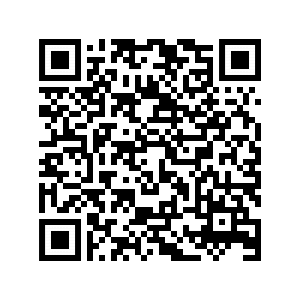 หมายเหตุ : 1. สามารถดาวน์โหลดแบบฟอร์มได้ที่ http://asl.kpru.ac.th/asr/images/FilesUpload/Local-Development-Project-Form.docx หรือ QR Code 	     ๒. โครงการพัฒนาพื้นที่เป้าหมาย         ด้านเศรษฐกิจ (การพัฒนาอาชีพ การเพิ่มรายได้ การแก้ไขปัญหาความยากจน)          ด้านสังคม (คุณภาพชีวิต การศึกษา ศิลปวัฒนธรรม ความสงบเรียบร้อย)          ด้านสิ่งแวดล้อมที่พื้นที่เป้าหมายหมู่บ้านโครงการงบประมาณ(บาท)กลุ่มเป้าหมาย/จำนวนคนตัวชี้วัดความสำเร็จผลลัพธ์ระยะเวลาดำเนินการผู้รับผิดชอบ/หมายเลขติดต่อ1ชุมชนตำบลท่าขุนราม อำเภอเมือง 2ชุมชนตำบลทุ่งโพธิ์ทะเล อำเภอเมือง 3ชุมชนตำบลสระแก้ว อำเภอเมือง 4ชุมชนตำบลระหาน อำเภอบึงสามัคคี 5 ชุมชนตำบลคลองลาน อำเภอคลองลาน 6ชุมชนหมู่บ้านป่าคา ตำบลโป่งน้ำร้อน อำเภอคลองลาน